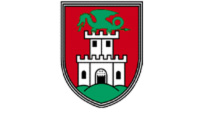 MESTNA OBČINA LJUBLJANA  Mestna občina Ljubljana, Mestni trg 1, Ljubljana objavlja DOPOLNITEV BESEDILA JAVNE DRAŽBEza prodajo nepremičnin Mestne občine Ljubljana (Datum objave: 29. 03. 2018)I.Besedilo javne dražbe za prodajo nepremičnin Mestne občine Ljubljana se v točki 2.4. dopolni tako, da se glasi:2.4. Predmet javne dražbe je poslovni prostor št. P01 v pritličju v izmeri 60,28 m2 z id. oznako nepremičnine 1739-1354-68 v stavbi št. 1354 na naslovu Celovška cesta 143 v Ljubljani v k.o. 1739-Zgornja Šiška. Nepremičnina je v času prodaje zasedena z najemnikom, ki ima s prodajalcem sklenjeno najemno razmerje za nedoločen čas, drugih bremen je nepremičnina prosta. Kupec bo z dnem podpisa pogodbe prevzel vse pravice in obveznosti najemodajalca po najemni pogodbi. Oprema, ki se nahaja v poslovnem prostoru je last najemnika in ni predmet te prodaje. Zemljiškoknjižno stanje je urejeno v korist prodajalca. Nepremičnina se prodaja v skladu z 27. členom Zakona o stvarnem premoženju države in samoupravnih lokalnih skupnosti (ZSPDSLS-1, Uradni list RS, št. 11/18). Za poslovni prostor je izdelana energetska računska izkaznica, energijski kazalniki energetske učinkovitosti so označeni z razredom C (35-60 kWh/m2a).Izklicna cena:  78.400,00 EUR(z besedo: oseminsedemdesettisočštiristo evrov 00/100)Navedena cena ne vključuje 2% davka na promet nepremičnin, ki ga plača kupec.Sprememba besedila javne dražbe za prodajo nepremičnin Mestne občine Ljubljana je objavljeno na spletni strani Mestne občine Ljubljana:  http://www.ljubljana.si/si/mol/razpisi-razgrnitve-objave/II.Ta sprememba besedila javne dražbe začne veljati takoj.Mestna občina Ljubljana